АДМИНИСТРАЦИЯ МИРНОВСКОГО СЕЛЬСКОГО ПОСЕЛЕНИЯСИМФЕРОПОЛЬСКОГО РАЙОНА РЕСПУБЛИКИ КРЫМ ПОСТАНОВЛЕНИЕ№ 287/15от «11» июля 2015 г.                                                                            с.Мирное Об определении организации по коммунальному обслуживанию  многоквартирных домов жилого фонда муниципального образования Мирновское сельское поселение на период проведения инвентаризации жилых помещенийВ соответствии с Жилищным кодексом Российской Федерации, Федеральным законом от 06.10.2003 № 131-ФЗ «Об общих принципах организации местного самоуправления в Российской Федерации», постановлением Госстроя Российской Федерации от 27.09.2003 № 170 «Об утверждении Правил и норм технической пальногциэксплуатации жилищного фонда», ВСН 58-88-р, Уставом Мирновского сельского поселения Симферопольского района Республики Крым, администрация Мирновского сельского поселения, - ПОСТАНОВЛЯЕТ:1.Определить организацией по коммунальному обслуживанию многоквартирных домов жилого фонда муниципального образования Мирновское сельское поселение на период проведения инвентаризации жилых помещений и установления сведений о формах собственности на жилые помещения в жилищном фонде, находящемся на территории  поселения согласно приложению -  муниципальное унитарное предприятие «Мирновская управляющая компания» (далее МУП «Мирновская управляющая компания»).2.Директору МУП «Мирновская управляющая компания» Бойко У.В.: -обеспечить надлежащее содержание многоквартирных домов, в которых проживает население, а также предоставление коммунальных услуг на период, указанный в п. 1 настоящего постановления;	 -в срок до 01.08.2015 предоставить в администрацию Мирновского сельского поселения все правоустанавливающие и технические документы, имеющиеся в МУП «Мирновская управляющая компания» на жилые помещения и здания жилищного фонда Мирновского сельского поселения;	3.Уровень размера платы по коммунальному обслуживанию многоквартирных домов жилого фонда применять на уровне указанному в приложении к настоящему постановлению.4. Разместить постановление на официальном сайте администрации Мирновского сельского поселения в информационно-телекоммуникационной сети Интернет: http:// mirnoe-sovet.ru. 5. Постановление вступает в силу со дня его официального опубликования.6.Контроль за исполнением настоящего постановления оставляю за собой.Председатель Мирновского сельского совета– глава администрации Мирновского сельского поселения                                                           С.В. КовалевПриложение № 1 к постановлению администрации Мирновского сельского поселения Симферопольского района Республики Крымот «11» июля 2015г. № 287/15Перечень многоквартирных домов, переходящих на временное обслуживание к МУП «Мирновская управляющая компания»№ п/пАдрес МКДОбщая площадь, кв.мРазмер платы за содержание и ремонт жилого помещения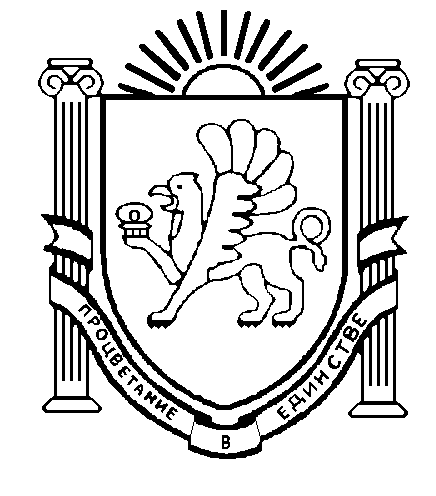 